Karta Oceny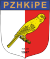 GARBUS WŁOSKISymbol C. O. M. Sekcja  E Klasa ………KONKURS KOLEKCJIKarta Oceny    GARBUS WŁOSKI             Symbol C. O. M. Sekcja  E Klasa ………KONKURS PTAKÓW POJEDYNCZYCHOrganizator:     PZHKiPE  Organizator:     PZHKiPE  Organizator:     PZHKiPE  Organizator:     PZHKiPE  Organizator:     PZHKiPE  Organizator:     PZHKiPE  Wystawca: Wystawca: Wystawca: Wystawca: Wystawca: Wystawca: Numer obrączki: Numer obrączki: Symbol obrączki:Symbol obrączki:Numer klatki:Numer klatki:ELEMENTY DOOCENYELEMENTY DOOCENYPostawa15Głowa i szyja15Nogi10Płaszcz10Żabot10Boki10Wielkość (14 – 15 cm)10Skrzydła5Ogon  5Upierzenie5Wrażenie 5Ilość punktów100RazemRazemHarmonia kolekcjiHarmonia kolekcjiSuma punktów kolekcjiSuma punktów kolekcjiZajęte miejsceZajęte miejsceOrganizator:     PZHKiPE  Organizator:     PZHKiPE  Organizator:     PZHKiPE  Wystawca: Wystawca: Wystawca: Numer obrączki: Numer obrączki: Symbol obrączki:Symbol obrączki:Numer klatki:Numer klatki:ELEMENTY DOOCENYELEMENTY DOOCENYPostawa15Głowa i szyja15Nogi10Płaszcz10Żabot10Boki10Wielkość (14 – 15 cm)10Skrzydła5Ogon  5Upierzenie5Wrażenie 5Ilość punktów100Zajęte miejsce